Заключение       на проект решения окружного Совета депутатов муниципального образования «Зеленоградский городской округ» «О внесении изменений и дополнений в решение окружного Совета депутатов муниципального образования «Зеленоградский городской округ» от 19 декабря 2018 года № 269 «О бюджете муниципального образования «Зеленоградский городской округ» на 2019 год и плановый период 2020 и 2021 годов»08.02. 2019 г.                                             		                          г. ЗеленоградскКонтрольно-счетной комиссией муниципального образования «Зеленоградский городской округ» подготовлено заключение в соответствии с требованиями:-    статьи 264.4 Бюджетного кодекса РФ;- статьи 19 Положения о бюджетном процессе в муниципальном образовании «Зеленоградский городской округ», утвержденного решением окружного Совета депутатов МО «Зеленоградский городской округ» от 16.12.2015 г. № 330.Заключение подготовлено на основании данных:проекта решения  окружного Совета депутатов муниципального образования «Зеленоградский городской округ» «О внесении изменений и дополнений в решение окружного Совета депутатов муниципального образования «Зеленоградский городской округ» от 19 декабря 2018 года № 269 «О бюджете муниципального образования «Зеленоградский городской округ» на 2019 год и плановый период 2020 и 2021 годов», внесенного на рассмотрение администрацией муниципального образования «Зеленоградский городской округ», одновременно с ходатайством о проведении внеочередного заседания окружного Совета депутатов вх. № 37 от 06.02.2019 г.1. Основные характеристики бюджета муниципального образования «Зеленоградский городской округ»Представленный проект решения уточняет основные параметры муниципального бюджета 2019 года в следующих объемах:1.  Доходы бюджета увеличились на +102836,686 тыс. рублей за счет изменения финансовой помощи из областного бюджета в сторону увеличения на +102836,686 тыс. рублей.  2.	Дефицит изменяется и составил 183026,04 тыс. рублей.3.	Расходы бюджета планируются в сумме 1111854,849 тысяч рублей, изменения с предыдущим решением +255862,726 тысяч рублей.Распределение изменений расходов бюджета уточняются по следующим муниципальным программам и непрограммным расходам:       «Муниципальное управление»: +2735,380 тыс. рублей;       «Образование»: +6519,270 тыс. рублей;       «Социальная политика»: + 114,206 тыс. рублей;       «Культура»: +790,370 тыс. рублей;       «Жилищно-коммунальное хозяйство»: +133506,160 тыс. рублей;        «Непрограммное направление расходов»: +112197,340 тыс. рублей.2. Доходы2.1. Налоговые и неналоговые доходыИзменения не вносились.2.2. Безвозмездные поступленияИзменения вносятся в следующие статьи доходов:безвозмездные поступления из областного бюджета:РасходыИзменения вносятся в следующие статьи расходов:             Первоначально решением окружного Совета депутатов муниципального образования «Зеленоградский городской округ» от 19 декабря 2018 года № 269 «О бюджете муниципального образования «Зеленоградский городской округ» на 2019 год и плановый период 2020 и 2021 годов» утвержден с дефицитом в сумме 30 000,0 тыс. руб., на 2020 г. в сумме 26 700 тыс. рублей,  на  2021 год в сумме 25 600  тыс. рублей.         В соответствии с Проектом решения о внесения изменений в бюджет размер дефицита бюджета составил на 2019 год в сумме 183 026,04  тыс. руб.        Согласно пункта 3 статьи 92.1 БК РФ, дефицит местного бюджета не должен превышать 10 % утвержденного общего годового объема доходов местного бюджета без учета утвержденного объема безвозмездных поступлений и (или) поступлений налоговых доходов по дополнительным нормативам отчислений.        В соответствии с проектом решения о внесении изменений в бюджет Зеленоградского городского округа объем утвержденного дефицита бюджета превышает предельный размер, установленный пунктом 3 статьи 92.1 БК РФ.        Абзацем 3 пункта 3 статьи 92.1 БК РФ предусмотрено «В случае утверждения муниципальным правовым актом представительного органа муниципального образования о бюджете в составе источников финансирования дефицита местного бюджета поступлений от продажи акций и иных форм участия в капитале, находящихся в собственности муниципального образования, и (или) снижения остатков средств на счетах по учету средств местного бюджета дефицит местного бюджета может превысить ограничения, установленные настоящим пунктом, в пределах суммы указанных поступлений и снижения остатков средств на счетах по учету средств местного бюджета».         Превышение дефицита бюджета муниципального образования «Зеленоградский городской округ» над ограничениями, установленными ст.92.1 БК РФ, установлено в пределах суммы снижения остатков средств на счетах по учету средств бюджета муниципального образования «Зеленоградский городской округ» в сумме 183026, 04 тыс. руб.        Проектом решения о внесении изменений в бюджет утверждается  Программы муниципальных гарантий МО «Зеленоградский городской округ» на 2019 год (приложение 6 проекта решения о внесении изменений в бюджет), которая предусматривает:- перечень муниципальных гарантий, подлежащих предоставлению МО «Зеленоградский городской округ» в 2019 году, с целью обеспечения исполнения обязательств МУП «Коммунальщик» по договорам ООО «Балтийская угольная компания» № 0535600000918000004-0836088-01от 19.03.2018 г., № 0535600000918000006-0836088-01 от 28.05.2018 г. по расчетам за твердое топливо на сумму 3003000,0 рублей за счет предоставления субсидии по софинансированию расходных обязательств муниципальных образований Калининградской области по обеспечению мероприятий по организации теплоснабжения, водоснабжения, водоотведения за счет средств областного бюджета  в сумме 3000000,0 рублей, и за счет местного бюджета в размере 3000,0 рублей (0,1 % от общего объема расходных обязательств).          В результате экспертизы установлено, что текстовая часть Решения о внесении    изменений в бюджет соответствует изменениям, вносимым в приложения № 2,5,7,9,12 к Решению о бюджете на 2019 год (приложения № 1-5 к решению о внесении изменений в бюджет) и дополнена приложением 14 к Решению о бюджете на 2019г. согласно приложению 6 к решению о внесении изменений в бюджет.         Изменения, вносимые проектом решения окружного Совета депутатов муниципального образования «Зеленоградский городской округ» «О внесении изменений в решение окружного Совета депутатов муниципального образования «Зеленоградский городской округ» от 19 декабря 2018 года № 269 «О бюджете муниципального образования «Зеленоградский городской округ» на 2019 год и плановый период 2020 и 2021 годов»,  не противоречат нормам БК РФ и могут быть приняты по усмотрению депутатов окружного Совета депутатов муниципального образования «Зеленоградский городской округ»Председатель КСКМО «Зеленоградский городской округ»                                    И.С. Афанасьева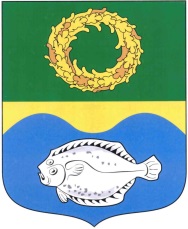 Российская  Федерация                                  Калининградская  область  окружной СОВЕТ ДЕПУТАТОВКОНТРОЛЬНО-СЧЕТНАЯ КОМИССИЯМУНИЦИПАЛЬНОГО ОБРАЗОВАНИЯ«Зеленоградский городской округ»Статья доходов (указываются изменяемые статьи)Предлагаемые изменения в соответствии с проектом решенияУтвержденные назначения в соответствии с решением № 269 от 19.12. 2018г.Величина измененияБезвозмездные поступления 486328,809383492,123102836,686Безвозмездные поступления от других бюджетов бюджетной системы Российской федерации486328,809383492,123102836,686Дотации бюджетам бюджетной системы Российской Федерации28144,00026144,0002000,000Дополнена строка:Прочие дотации бюджетам городских округов2000,000-2000,000Субсидии бюджетам бюджетной системы Российской Федерации (межбюджетные субсидии) 130109,67929591,409100518,270Субсидии бюджетам городских округов на модернизацию автобусного парка муниципальных образований, осуществляющих бесплатную перевозку обучающихся к месту учебы5051,8001933,5303118,270Субсидии бюджетам городских округов на решение вопросов местного значения в сфере жилищно-коммунального хозяйства11800,00012400,000-600,000Дополнена строка:Субсидии на реализацию проектов создания комфортной городской среды в малых городах – победителях Всероссийского конкурса лучших проектов создания комфортной городской среды95000,000-95000,000Дополнена строка:Субсидии на обеспечение мероприятий по организации теплоснабжения3000,000-3000,000Субвенции бюджетам бюджетной системы Российской Федерации328075,130327756,714318,416Субвенции бюджетам городских округов на обеспечение полномочий Калининградской области по социальному обслуживанию граждан пожилого возраста и инвалидов3526,8003412,594114,206Субвенции бюджетам городских округов на осуществление отдельных государственных полномочий Калининградской области по обеспечению бесплатным питанием отдельных категорий обучающихся в муниципальных общеобразовательных организациях8302,0908097,880204,210Статья доходов (указываются изменяемые и дополнения статьи)Предлагаемые изменения в соответствии с проектом решения Утвержденные назначения в соответствии с решением № 269 от 19.12. 2018г.Величина измененияМУНИЦИПАЛЬНОЕ УПРАВЛЕНИЕ93301,78090566,400+2735,380Муниципальная программа «Эффективное муниципальное управление»93301,78090566,400+2735,380Подпрограмма «Развитие местного самоуправления»57474,90055999,600+1475,300Основное мероприятие «Финансовое обеспечение исполнительных органов муниципальной власти»57474,90055999,600+1475,300Закупка товаров, работ и услуг для государственных (муниципальных) нужд5120,2003644,900+1475,300Отдельные мероприятия муниципальной программы3050,0801790,000+1260,080Дополнена  строка:Выполнение других общегосударственных задач1260,080-+1260,080Дополнена строка:Закупка товаров, работ и услуг для государственных (муниципальных) нужд1260,080-1260,080ОБРАЗОВАНИЕ430470,090423950,820+6519,270Муниципальная программа «Развитие образования»430470,090423950,820+6519,270Подпрограмма «Развитие дошкольного образования»150360,060148888,860+1471,200Основное мероприятие «Обеспечение присмотра и уход за детьми в муниципальных дошкольных организациях и содержание муниципального имущества»56535,60055064,400+1471,200Добавлена строка:Закупка товаров, работ и услуг для государственных нужд1471,200-+1471,200Подпрограмма «Развитие начального общего, основного общего, среднего общего образования»205264,080205395,920-131,840Основное мероприятие «Предоставление муниципальных услуг в части обеспечения начального общего, основного общего и среднего общего образования»65249,56065381,400-131,840Субсидии на финансовое обеспечение муниципального задания на предоставление муниципальных услуг (выполнение работ) по общему образованию 65165,67065381,400-215,730Закупка товаров, работ и услуг для государственных (муниципальных) нужд83,89083,890Подпрограмма «Развитие дополнительного образования»42083,30040441,600+1641,700Основное мероприятие «Предоставление дополнительного образования»41159,20039517,500+1641,700Субсидии на финансовое обеспечение муниципального задания на предоставление муниципальных услуг (выполнение работ) по дополнительного образованию41159,20039517,500+1641,700Добавлена строка:Закупка товаров, работ и услуг для государственных нужд1641,700-+1641,700Отдельные мероприятия муниципальной программы32762,65029224,440+3538,210Основное мероприятие «Предоставление питания льготной категории обучающихся»10491,69010287,480+204,210Субвенции бюджетам городских округов на осуществление отдельных государственных полномочий Калининградской области по обеспечению бесплатным питанием отдельных категорий обучающихся в муниципальных общеобразовательных организациях8302,0908097,880+204,210Основное мероприятие «Модернизация автобусного парка»5369,3302035,330+3334,000Модернизация автобусного парка муниципального образования на бесплатную перевозку обучающихся к месту учебы317,530101,800    +215,730Субсидии бюджетам городских округов га модернизацию автобусного парка муниципальных образований, осуществляющих бесплатную перевозку обучающихся к месту учебы5051,8001933,530+3118,270Социальная политика31781,49031667,284+114,206Муниципальная программа «Социальная поддержка населения»31205,49031091,284+114,206Подпрограмма «Развитие системы социального обслуживания населения и повышения качества жизни граждан старшего поколения»3788,0803673,874  +114,206Субвенции бюджетам городских округов на обеспечение полномочий Калининградской области по социальному обслуживанию граждан пожилого возраста и инвалидов3526,8003412,594+114,206Культура56660,19955869,829+790,370Муниципальная программа «Развитие культуры»56660,19955869,829+790,370Подпрограмма «Развитие культурно-досуговой деятельности учреждения МО «Зеленоградский городской округ»36910,00036540,000+370,000Основное мероприятие «Осуществление культурно-досугового обслуживания населения, проживающего на территории МО «Зеленоградский городской округ»36910,00036540,000+370,000Добавлена строка:Закупка товаров, работ и услуг для государственных нужд370,000-+370,000Подпрограмма «Развитие и совершенствование библиотечной системы»14420,37014000,000420,370Основное мероприятие «Осуществление библиотечного, библиографического и информационного обслуживания пользователей библиотеки»14420,37014000,000+420,370Добавлена строка:Закупка товаров, работ и услуг для государственных нужд420,370-+420,370Жилищно-коммунальное хозяйство244106,280110600,120+133506,160Муниципальная программа «Программа конкретных дел муниципального образования «Зеленоградский городской округ»15600,00016200,000-600,000Основное мероприятие «Мероприятия по реализации программы конкретных дел»15600,00016200,000-600,000Субсидии бюджетам городских округов на решение вопросов местного значения в сфере жилищно-коммунального хозяйства»11800,00012400,000-600,000Отдельные мероприятия муниципальной программы101946,28081400,120+20546,160Основное мероприятие «Оплата капитального ремонта жилого фонда»2890,4902000,000+890,490Добавлена строка:Закупка товаров, работ и услуг для государственных нужд890,490-+890,490Основное мероприятие «Благоустройство территории муниципального образования «Зеленоградский городской округ»70911,39059351,220+11560,170Добавлена строка:Основное мероприятие «Развитие коммунального хозяйства»5092,500-+5092,500Добавлена строка:Основное мероприятие «Исполнение без регрессных гарантий»3003,000-+3003,000Добавлена строка:Исполнение без регрессных гарантий за счет средств местного бюджета3,000-+3,000Добавлена строка:Исполнение безрегрессных гарантий за счет субсидии на обеспечение мероприятий по организации теплоснабжения3000,000-+3000,000Добавлена строка:Муниципальная программа «Формирование современной городской среды МО «Зеленоградский городской округ»113560,000-+113560,000Добавлена строка:Основное мероприятие «Создание комфортной городской среды»113560,000-+113560,000Добавлена строка:Субсидии на реализацию проектов создания комфортной городской среды в малых городах победителях Всероссийского конкурса лучших проектов создания комфортной городской среды95000,000-+95000,000Добавлена строка:Формирование современной городской среды на благоустройство дворовых территорий (средств местного бюджета)18560,000         -+18560,000Непрограммное направление расходов147469,22035271,880+112197,340Адресный инвестиционный перечень объектов капитального вложения в объекты муниципальной собственности138969,22026771,880+112197,340Всего расходов+255862,726